Volunteer/Staff Name: Volunteer Name: __________________________________________________Volunteer’s Address:  ________________________________________________________________Volunteer’s Email Address for E-Transfer: ________________________________________________NOTE:  Please attach maps for all travel expenses & meal/parking expenses. Thank you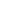 Total Expenses for Reimbursement - $__________________           or Tax Receipt for Donation -   $__________________Volunteer’s Signature:							Date:  ____________________________________________DatePurposeTravel From (Address)Travel To (Address)TotalKMMileage   x .53 cents/ km Meal / Hospitality ExpenseParking ExpenseTotal ExpensesCommentsTotal Expense